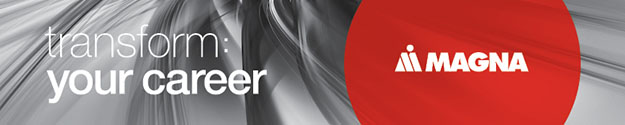 Company DescriptionMagna International Inc. is a leading global automotive supplier dedicated to delivering new mobility solutions and technology that will change the world. Our products can be found on most vehicles today and come from 344 manufacturing operations and 93 product development, engineering and sales centers in 27 countries. We have over 157,000 employees focused on delivering superior value to our customers through innovative processes and world-class manufacturing.Magna Mirrors South-East Europe, a division of Magna Mechatronics, Mirrors & Lighting - leading supplier of innovative closure systems, modules and exterior and interior mirror systems, is opening the following position for the new Magna Mirrors factory located in Ohrid/Struga region:PRODUCTION SUPERVISOR Key ResponsibilitiesEnsures that customer requirements are met while the products and processes are continuously developed;Serves as an input provider for new developments within production processes;Compliance with all requirements regarding quality, environment and safety within production processes;Responsible for achieving KPIs in the department;Supervises the division and coordinates the activities of the team leaders;Implementation of and compliance with the requirements of the IATF 16949 automotive standard;Coordination and management of the change process;Cost unit responsibility for changes, optimizations, etc.Drawing conformity for parts in series;Compliance with customer-specific requirements (CMs);Recommends measures to improve production methods and equipment performance to increase efficiency and safety;Completes production plan by scheduling and assigning personnel, establishing priorities, monitoring progress, revising schedules and resolving problems;Key Qualifications / RequirementsTechnical education (bachelor’s degree or equivalent)Minimum 5 years’ experience on a managing/supervising position in productionGood knowledge of process management and project managementGood English communication skills (both written and verbal)Good interpersonal and effective organizational skillsAbility to work under pressureTeamplayerReadiness for travelingPlace of work: TIRZ Ohrid/StrugaApplication deadline: 31/01/2021If you are interested to join our team and have the required knowledge and skills, please register on Magna careers page and send your application (CV and Cover Letter) on the following LINK